На основу члана 116. став 1.  Закона о јавним набавкама („Сл.гласник РС“ бр.124/2012, 14/2015 и 68/2015), Градска управа за инфраструктуру и развој  Града Ужица објављујеОБАВЕШТЕЊЕ О ЗАКЉУЧЕНОМ УГОВОРУ
Назив и адреса наручиоца: Градска управа за инфраструктуру и развој, ул.Д.Туцовића бр.52, УжицеВрста наручиоца: градска и општинска управаИнтернет страница наручиоца: www.uzice.rs Редни број јавне набавке у плану набавки: 1.3.11Врста поступка: јавна набавка мале вредности  Врста предмета набавке: радовиОпис предмета набавке: Путна инфраструктура у МЗ Бела ЗемљаПрирода, обим, основна обележја, место извођења радова: радови на изградњи путне инфраструктуре и то: А) пут ка кући Даниловић Михаила л=120м, ш=2,5м, асфалт, Б) асфалтирање пута код Мирољуба Вучковића л=100м, ш=2,5м асфалт, В) асфалтирање пута Чарапић Радован л=100м, ш=2,5м асфалт, Г) пут Крејовић Радивоје л=70м, ш=2,5м асфалт; обим радова дефинисан предмером радова на путној инфраструктури МЗ Бела Земља; место извођења: МЗ Бела Земља.Назив и ознака из општег речника набавке: радови на путевима – 45233140-2.Процењена вредност јавне набавке: 1.437.500 динара без ПДВ-аУговорена вредност јавне набавке: 1.303.610 динара без ПДВ-а                                                             1.564.332 динара са ПДВ-омКритеријум за доделу уговора: најнижа понуђена ценаБрој примљених понуда: 2 (две) понудеНајвиша понуђена цена: 1.400.270 динара без ПДВ-аНајнижа понуђена цена: 1.303.610 динара без ПДВ-аНајвиша понуђена цена код прихватљивих понуда: 1.400.270 динара без ПДВ-аНајнижа понуђена цена код прихватљивих понуда: 1.303.610 динара без ПДВ-аДео или вредност уговора који ће се извршити преко подизвођача: не наступа са подизвођачемДатум доношења одлуке о додели уговора:  25.06.2019. годинеДатум закључења уговора:  11.07.2019. годинеОсновни подаци о добављачу:  Привредно друштво Транс-коп доо ул.Златиборска бр.3, Чајетина ПИБ:103974218; МБ:20062436Период важења уговора: до испуњења уговорних обавезаОколности које представљају основ за измену уговора: околности су дефинисане чланом 21. и чланом 22. уговора о извођењу радова на путној инфраструктури у МЗ Бела ЗемљаЛица за контакт: Славиша Пројевић, slavisa.projevic@uzice.rs и Милица Николић, milica.nikolic@uzice.rs  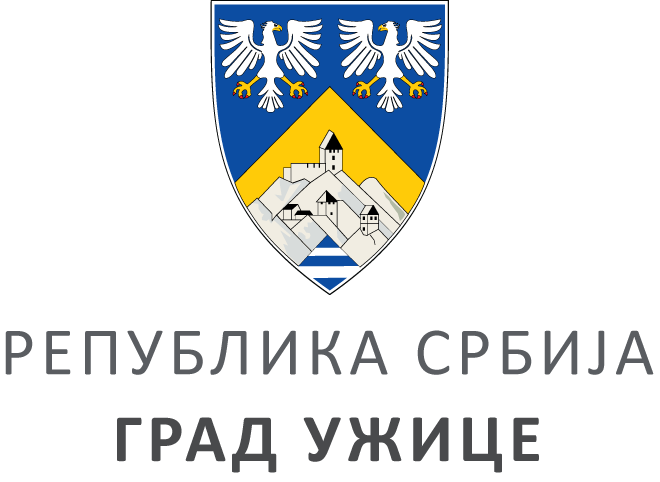 ГРАДСКА УПРАВА ЗА ИНФРАСТРУКТУРУ И РАЗВОЈГРАДСКА УПРАВА ЗА ИНФРАСТРУКТУРУ И РАЗВОЈГРАДСКА УПРАВА ЗА ИНФРАСТРУКТУРУ И РАЗВОЈГРАДСКА УПРАВА ЗА ИНФРАСТРУКТУРУ И РАЗВОЈVIII ББрој: 404-171/19ББрој: 404-171/19Датум:Датум:11.07.2019